Информация для родителей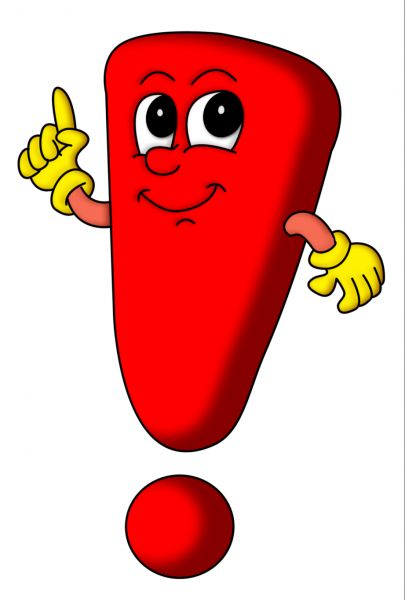 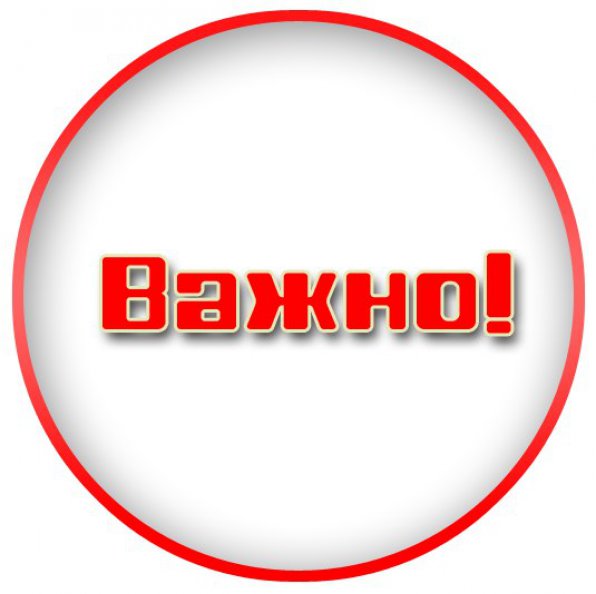 Не каждый, кто пробует наркотики, обязательно станет наркоманом, но совершенно бесспорно, что каждый, кто уже привык к ним, начал с того, что однажды попробовал наркотик..."Он подкрался незаметно, бочком протиснулся в узкую щель. Был обходителен и приятен в общении, весел в беседе и необычайно богат фантазией. Вообще действовал мягко и вкрадчиво. Незаметно вошел в доверие. Но как только "объект" его внимания расслабился, убаюканный сладкими грезами, мгновенно забрался в его внутренности, подчинил мозг и душу...". Это не отрывок из романа о дьяволах, чертях и потусторонних силах. Так мог бы начаться любой рассказ о наркотиках. Давайте поговорим прямо и честно на эту тему.         Сегодня в нашей стране все громче и тревожнее звучат голоса:"Осторожно - наркотики!". Несмотря на принимаемые меры, наркоманов становится все больше. А ведь не так давно мы считали, что такое может быть где угодно, но не у нас."Наркоман!" - это слово стало уже обычным в нашем лексиконе. Что же за ним? За этим словом - искалеченные жизни, сломанные судьбы, отчаяние, страх, боль, смерть и преступление!Очень многое, если не основное, зависит от нас - родителей, от семейного климата и взаимоотношений в семье. Там, где существует опасность приобщения детей к наркотикам, как никогда актуальна простая и банальная истина:                    Дети требуют внимания! Мамы и папы! По возможности старайтесь чаще беседовать с детьми на самые различные темы, особенно на те, которые в данный момент представляют для них наибольший интерес. О чем бы Вы ни говорили с детьми, постарайтесь ненавязчиво дать им хотя бы один совет из области соблюдения правил личной безопасности.Если есть опасность приобщения к наркотикам Вашего ребенка, необходимо немедленно принимать все меры против этого.Будьте настоящим другом своему ребенку, если у него уже возникли проблемы с наркотиками, помогите ему принять решение, убедите обратиться за помощью!Общие внешние признаки, свидетельствующие о потреблении любых наркотиков.              Важно как можно раньше увидеть первые признаки проблемы наркотиков у того или иного человека. От этого во многом зависит успех ее преодоления. Будьте внимательны, приглядитесь к поведению и внешности вызывающего подозрение подростка.           Некоторые поступки служат своего рода предупреждением об опасности, хотя могут отражать и вполне нормальные возрастные изменения подростка. Тем не менее, насторожитесь, если в поведении человека без видимых причин замечаются:1) точечные следы уколов по ходу вен на внутренней стороне локтевых сгибов, кистях рук, ногах, порезы на предплечьях, синяки;2) состояние вялости, заторможенности, быстрая утомляемость, малая подвижность, расслабленность конечностей, обмякшая поза, свисающая голова, стремление к покою, сменяемые необъяснимыми возбуждением и энергичностью, бесцельными движениями, перебиранием вещей, неусидчивостью (независимо от ситуации);3) погруженность в себя, разговоры с самим собой;4) неустойчивость эмоционального состояния, внезапные и резкие изменения отношения к чему-либо, подъем настроения, сменяемый необычайными вспышками раздражительности, злобы, паники, агрессивности, враждебности без понятной причины;5) заметное уменьшение или возрастание аппетита и жажды;6) необоснованное снижение посещаемости школы, безразличное отношение к отметкам;7) сужение круга интересов, потеря интереса к прежним увлечениям (и отсутствие при этом новых), спорту, учебе и общению с прежними друзьями;8) частое общение с новыми друзьями, во внешнем облике которых отмечаются черты, указанные в данном разделе;9) игнорирование нормального режима жизни, появление сонливости в дневное время, а бессонницы ночью;10) неспособность мыслить логически, объяснять свои поступки и их причины, ухудшение памяти и внимания, рассеянность;11) неадекватные реакции на замечания или вопросы, грубость;12) быстрая, подчеркнуто выразительная или замедленная, но бессвязная, смазанная, невнятная, нечеткая речь;13) очевидные лживость, изворотливость, цинизм и беспокойство;14) ослабление связей с родителями и другими членами семьи, непослушание родителей и учителей;15) постоянный поиск денег, частое их одалживание у родителей, друзей или знакомых и при этом большие денежные траты непонятно на что;16) возросшие тревожность, скрытность и лукавство в поведении, стремление к уединению и уходу из дома;17) ничем не объяснимое позднее возвращение домой в необычном состоянии, напоминающем алкогольное опьянение, но без запаха спиртного и последующее за этим трудное пробуждение по утрам;18) малопонятные разговоры по телефону с использованием жаргона (“травка”, “ширево”, “колеса”, “план”, “приход”, “мулька”, “джеф”, “ханка”, “кумар” и т.п.) и обрывков фраз (“мне надо”, “как там дела”, “достал?” и т.п.);19) чтение книг (Карлоса Кастанеды, Уильяма Берроуза) и журналов, популярных среди наркоманов (“Птюч” и т.п.), регулярное посещение техноклубов;20) отказ от употребления спиртного (если прежде охотно употреблял);21) изменение внешнего облика - неряшливость, запущенность в одежде, общее похудание, бледность, землистый цвет или покраснение, маскообразность и одутловатость лица, сальный налет на лице, круги под глазами, красные или мутные глаза, чрезмерно широкие или узкие (до точки) и не реагирующие на свет зрачки, гипомимич-ность, либо наоборот, оживление мимики, сухость, шелушение, морщинистость и дряблость кожи, тусклость и ломкость волос, сухость губ или повышенное слюноотделение;22) появление символики наркоманов (например, зеленого пятилистника, обозначающего коноплю, или улыбающегося личика -символа ЛСД);23) частое упоминание и позитивные высказывания о наркотиках, убежденное отстаивание свободы их употребления;24) стремление уйти от ответственных решений и мыслительного напряжения, потеря энтузиазма, безразличие, безынициативность;25) неуверенная, шатающаяся, неустойчивая походка, плавные, замедленные или неточные порывистые, размашистые движения, повышенная жестикуляция, множество лишних движений, покачивание в положении стоя или сидя (особенно явное при закрытых глазах);26) умственные и (или) физические отклонения от нормы - замедленное мышление, снижение реакции, потеря веса, аппетита, тре-мор (мелкая дрожь), тошнота, частый насморк, хронический кашель, галлюцинации, потеря ориентировки во времени и пространстве, депрессия и т.п.;27) пропажа денег, вещей из дома или в классе (кражи, совершаемые ребенком также являются сигналом наркотической опасности);28) внезапное появление интереса к содержимому домашней аптечки, литературе по фармакологии, действию различных лекарств, стремление завязать знакомство с работниками аптек и учреждений здравоохранения;29) запах лекарств и других химических веществ изо рта, от волос и одежды (сладковатый запах, похожий на запах благовоний, тмина или мяты, а также запах клея, растворителя и т.д.);         Любой из перечисленных признаков в отдельности вряд ли может достоверно свидетельствовать об употреблении человеком наркотиков, однако наличие нескольких из этих признаков должно вызывать подозрение. В таких случаях необходимо попытаться незамедлительно выяснить причины появления этих признаков.                       Как уберечь детей от наркотиков?Прежде всего зададимся вопросом: "Могут ли педагоги и родители предупредить распространение наркомании среди детей".Мы считаем возможным ответить на этот вопрос утвердительно. Именно они наилучшим образом могут защитить своих детей от приобщения к наркотикам.             Но для того, чтобы эффективно противостоять этому злу, нужно отдавать себе отчет в том, что немедицинское употребление наркотиков не только опасно для здоровья и жизни, оно противоправно и ведет человека вниз по социальной лестнице к преступлениям.           Известно, что наркоману для удовлетворения своего пагубного пристрастия необходимы деньги и не малые. Где же их взять молодому человеку? Он берет эти деньги у родителей либо добывает преступным путем: ворует и совершает другие преступления. Третьего, как говорится, не дано.             Если ребенок вышел из того возраста, когда на многие его вопросы можно было ответить: "Подожди, вот подрастешь...", то перед ним открывается дверь во взрослую жизнь и прежние формы общения с ним уже не годятся. Однако шаг из детства во взрослую жизнь связан с преодолением очевидных и скрытых препятствий. Естественно, их легче преодолеть, опираясь на поддержку близкого человека.Главное - по мере взросления детей не отдаляться от них, интересоваться их проблемами, вникать в их интересы и, конечно, внимательно относиться к любому возникающему у них вопросу.         Быть родителями юного человека, значит быть его справедливыми защитниками, мудрыми советчиками и интересными экскурсоводами по дорогам жизни, которые только-только открываются перед ним. Доброжелательность и поддержка семьи помогают воспитать в детях чувство собственного достоинства, уверенности в себе и способность отстоять свое мнение. Эти качества необходимы, чтобы противостоять давлению употребляющих наркотики сверстников, их стремлению навязать другим свою волю.              Лучшим иммунитетом к наркотикам является оптимистическая, активная, целеустремленная и конструктивная жизненная позиция. Постарайтесь помочь своим детям выработать такую позицию.Что необходимо сделать, если Вы подозреваете, что ваш ребенок употребляет наркотики?          Если Вы обнаружили у Вашего ребенка наркотические средства, предположите самое худшее - что он пристрастился к наркотикам. Приглядитесь к его поведению. Некоторые поступки могут являться своего рода предупреждением об опасности, хотя могут отражать и нормальные возрастные изменения подростка.         Постоянно наблюдайте за поведением своего ребенка. Резкие изменения в его поведении должны насторожить Вас. Незаметно проверьте, нет ли других объективных признаков употребления наркотиков. Лучше перестраховаться. Это поможет Вам своевременно заметить беду, когда еще можно поправить положение.Особенно будьте бдительны в отношении друзей Вашего ребенка. Узнайте о них как можно больше. Постарайтесь увидеть или познакомиться с их родителями (например, на родительском собрании в школе).В любом случае не стесняйтесь говорить с детьми о проблемах, с которыми может столкнуться человек, потребляющий наркотики (медицинскими, нравственно-этическими, юридическими и т.п.)         Если Вы уверены, что Ваш ребенок употребляет наркотикиСкажи ему прямо о Вашем беспокойстве и его причинах. Твердо заявите ему, что Вы против употребления наркотиков и намерены вмешаться в ситуацию.Если Вы не встречаете понимания или сталкиваетесь с негативной реакцией, необходимо прибегнуть к помощи специалиста - нарколога.Не откладывайте решительных действий. Если имеются явные признаки потребления наркотиков ребенком, обращайтесь за профессиональной помощью.